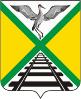  СОВЕТ МУНИЦИПАЛЬНОГО РАЙОНА                                                     «ЗАБАЙКАЛЬСКИЙ РАЙОН»	РЕШЕНИЕ	        п.г.т.Забайкальск24 ноября 2021 года                                                                                          № 23 О передаче части полномочий муниципальным районом «Забайкальский район» сельскому поселению «Степное»В соответствии с частью 4 статьи 14, частью 4 статьи 15 Федерального закона от 06 октября 2003 года № 131-ФЗ «Об общих принципах организации местного самоуправления в Российской Федерации», Бюджетным Кодексом Российской Федерации, учитывая целесообразность исполнения полномочий сельским поселением, руководствуясь статьей 24 Устава муниципального района «Забайкальский район», Совет муниципального района «Забайкальский район» решил:1. Передать осуществление следующих полномочий муниципального района «Забайкальский район» по решению полномочий  на территории сельского поселения «Степное» с 1 января 2022 года:1.1. организация в границах поселения тепло-, газо- и водоснабжения населения, водоотведения, снабжения населения топливом в пределах полномочий, установленных законодательством Российской Федерации;1.2. дорожная деятельность в отношении автомобильных дорог местного значения в границах населенных пунктов поселения и обеспечение безопасности дорожного движения на них, включая создание и обеспечение функционирования парковок (парковочных мест), организация дорожного движения, а также осуществление иных полномочий в области использования автомобильных дорог и осуществления дорожной деятельности в соответствии с законодательством Российской Федерации;1.3. участие в предупреждении и ликвидации последствий чрезвычайных ситуаций в границах поселения;1.4.  участие в организации деятельности по накоплению (в том числе раздельному накоплению) и транспортированию твердых коммунальных отходов;1.5. организация ритуальных услуг и содержание мест захоронения;2. Администрации муниципального района «Забайкальский район» заключить соглашение с Администрацией сельского поселения «Степное» о передаче полномочий с 01.01.2022 года, согласно пункту 1 настоящего решения, с передачей иных межбюджетных трансфертов. 3. Официально опубликовать  и обнародовать настоящее решение в порядке, установленном Уставом муниципального района «Забайкальский район».4. Контроль за исполнением данного решения возложить на и.о. главы муниципального района «Забайкальский район».И.о. главы муниципального района  «Забайкальский район»                                                             В.Н. Беломестнова